КЕМЕРОВСКАЯ ОБЛАСТЬ - КУЗБАССТАШТАГОЛЬСКИЙ МУНИЦИПАЛЬНЫЙ РАЙОНАДМИНИСТРАЦИЯ ШЕРЕГЕШСКОГО ГОРОДСКОГО ПОСЕЛЕНИЯПОСТАНОВЛЕНИЕот «03» августа 2020 г.								№    77-п 	«О результатах публичных слушаний по вопросу изменения вида разрешенного использования земельного участка»В соответствии со ст. 38, 40 Градостроительного кодекса Российской Федерации, решением Шерегешского поселкового Совета народных депутатов от 13.02.2008 N108 «О принятии «Положения о порядке организации и проведения публичных слушаний» муниципального образования Шерегешское городское поселение», заключением комиссии от 03.08.2020 г., постановляю:Не изменять вид разрешенного использования земельного участка с кадастровым номером 42:12:0102005:1143, расположенного по адресу: Кемеровская область, Таштагольский район, Шерегешское городское поселение, пгт. Шерегеш, ул. Заречная, № 7в, участок 1, с вида разрешенного использования «Для ведения гражданами садоводства и огородничества» на основной вид разрешенного использования «Для индивидуального жилищного строительства» Решение принято в соответствии с градостроительным регламентом Правил землепользования и застройки муниципального образования "Шерегешское городское поселение", утвержденных решением Коллегии Администрации Кемеровской области от 12.07.2017 г. № 353. Настоящее постановление вступает в силу с момента обнародования на информационных стендах в здании Администрации Шерегешского городского поселения по адресу: Кемеровская область, Таштагольский район, пгт. Шерегеш, ул. Гагарина, 6.Глава Шерегешского городского поселения	                                                 В.С. Швайгерт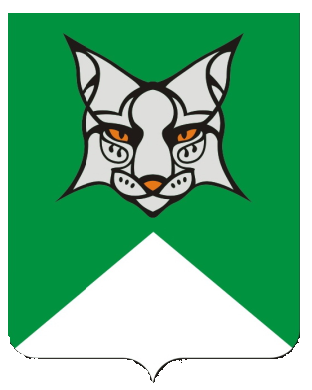 